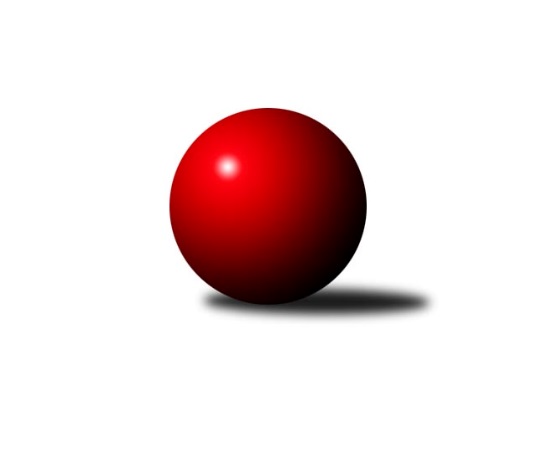 Č.4Ročník 2012/2013	13.10.2012Nejlepšího výkonu v tomto kole: 3320 dosáhlo družstvo: KK Zábřeh ˝B˝3. KLM C 2012/2013Výsledky 4. kolaSouhrnný přehled výsledků:TJ  Krnov ˝A˝	- HKK Olomouc ˝B˝	6:2	3185:3027	14.0:10.0	13.10.SKK Ostrava ˝A˝	- TJ Tatran Litovel ˝A˝	5:3	3035:2989	12.0:12.0	13.10.TJ Sokol Bohumín ˝A˝	- TJ Sokol Michálkovice ˝A˝	7:1	3049:2980	14.5:9.5	13.10.SK Camo Slavičín ˝A˝	- TJ Horní Benešov ˝A˝	5:3	3174:3147	12.0:12.0	13.10.Sokol Přemyslovice˝A˝	- TJ Spartak Přerov ˝B˝	7:1	3208:3132	13.5:10.5	13.10.KK Zábřeh ˝B˝	- TJ Sokol Chvalíkovice ˝A˝	6:2	3320:3214	14.0:10.0	13.10.Tabulka družstev:	1.	Sokol Přemyslovice˝A˝	4	3	1	0	21.0 : 11.0 	50.0 : 46.0 	 3146	7	2.	TJ Horní Benešov ˝A˝	4	3	0	1	23.0 : 9.0 	57.0 : 39.0 	 3193	6	3.	TJ Spartak Přerov ˝B˝	4	3	0	1	20.0 : 12.0 	54.0 : 42.0 	 3154	6	4.	KK Zábřeh ˝B˝	4	3	0	1	17.0 : 15.0 	50.0 : 46.0 	 3182	6	5.	SKK Ostrava ˝A˝	4	2	1	1	19.0 : 13.0 	52.5 : 43.5 	 3086	5	6.	TJ Tatran Litovel ˝A˝	4	2	0	2	16.5 : 15.5 	51.5 : 44.5 	 3043	4	7.	SK Camo Slavičín ˝A˝	4	1	2	1	15.0 : 17.0 	45.0 : 51.0 	 3219	4	8.	HKK Olomouc ˝B˝	4	1	0	3	13.0 : 19.0 	48.0 : 48.0 	 3095	2	9.	TJ Sokol Michálkovice ˝A˝	4	1	0	3	13.0 : 19.0 	44.5 : 51.5 	 3086	2	10.	TJ Sokol Bohumín ˝A˝	4	1	0	3	12.0 : 20.0 	44.0 : 52.0 	 3035	2	11.	TJ  Krnov ˝A˝	4	1	0	3	12.0 : 20.0 	43.5 : 52.5 	 3125	2	12.	TJ Sokol Chvalíkovice ˝A˝	4	1	0	3	10.5 : 21.5 	36.0 : 60.0 	 3085	2Podrobné výsledky kola:	 TJ  Krnov ˝A˝	3185	6:2	3027	HKK Olomouc ˝B˝	Bedřich Pluhař	137 	 136 	 149 	132	554 	 3:1 	 500 	 140	125 	 116	119	Dušan Říha	Jaromír Martiník	158 	 134 	 157 	122	571 	 4:0 	 509 	 131	133 	 125	120	Leopold Jašek	Vlastimil Kotrla	127 	 126 	 123 	122	498 	 1:3 	 506 	 130	123 	 125	128	Milan Sekanina	Jiří Jedlička	139 	 120 	 121 	147	527 	 2:2 	 511 	 125	129 	 127	130	Jiří Kropáč	Martin Weiss	136 	 129 	 131 	143	539 	 3:1 	 493 	 137	119 	 121	116	Jan Tögel	Martin Koraba	114 	 132 	 131 	119	496 	 1:3 	 508 	 115	144 	 126	123	Radek Malíšekrozhodčí: Nejlepší výkon utkání: 571 - Jaromír Martiník	 SKK Ostrava ˝A˝	3035	5:3	2989	TJ Tatran Litovel ˝A˝	Vladimír Korta	114 	 141 	 144 	120	519 	 1.5:2.5 	 524 	 118	116 	 144	146	Jakub Mokoš	Pavel Gerlich	130 	 130 	 130 	132	522 	 3:1 	 479 	 107	110 	 133	129	Jiří Fiala	Radek Foltýn	115 	 121 	 133 	110	479 	 2.5:1.5 	 467 	 107	125 	 125	110	František Baleka	Jiří Trnka	124 	 123 	 123 	138	508 	 2:2 	 498 	 130	131 	 117	120	David Čulík	Libor Tkáč	131 	 122 	 114 	115	482 	 2:2 	 491 	 124	131 	 124	112	Jiří Čamek	Petr Holas	128 	 129 	 136 	132	525 	 1:3 	 530 	 136	137 	 120	137	Petr Axmanrozhodčí: Nejlepší výkon utkání: 530 - Petr Axman	 TJ Sokol Bohumín ˝A˝	3049	7:1	2980	TJ Sokol Michálkovice ˝A˝	Fridrich Péli	114 	 120 	 127 	133	494 	 2:2 	 489 	 128	110 	 111	140	Josef Linhart	Pavel Niesyt	139 	 128 	 137 	114	518 	 2:2 	 514 	 148	119 	 128	119	Petr Řepecký	Štefan Dendis	132 	 121 	 127 	126	506 	 2:2 	 518 	 118	129 	 148	123	Michal Zych	Vladimír Šipula	116 	 129 	 132 	133	510 	 3:1 	 463 	 102	104 	 136	121	Petr Jurášek	Aleš Kohutek	118 	 125 	 132 	132	507 	 2.5:1.5 	 498 	 119	125 	 129	125	Václav Hrejzek	Petr Kuttler	124 	 139 	 126 	125	514 	 3:1 	 498 	 123	127 	 130	118	Tomáš Rechtorisrozhodčí: Nejlepšího výkonu v tomto utkání: 518 kuželek dosáhli: Pavel Niesyt, Michal Zych	 SK Camo Slavičín ˝A˝	3174	5:3	3147	TJ Horní Benešov ˝A˝	Pavel Sláma	155 	 134 	 155 	148	592 	 3:1 	 522 	 144	149 	 118	111	Kamil Kubeša	Rostislav Gorecký *1	108 	 101 	 136 	129	474 	 1:3 	 558 	 142	142 	 132	142	Zdeněk Černý	Jiří Zimek	118 	 137 	 150 	118	523 	 2:2 	 504 	 127	125 	 125	127	Bohuslav Čuba	Zdeněk Gajda	128 	 142 	 138 	134	542 	 2:2 	 543 	 140	144 	 126	133	Petr Dankovič	Libor Pekárek ml.	131 	 126 	 147 	136	540 	 3:1 	 509 	 129	127 	 127	126	Zbyněk Černý	Karel Ivaniš	114 	 125 	 128 	136	503 	 1:3 	 511 	 124	131 	 132	124	Tomáš Černýrozhodčí: střídání: *1 od 41. hodu Jakub PekárekNejlepší výkon utkání: 592 - Pavel Sláma	 Sokol Přemyslovice˝A˝	3208	7:1	3132	TJ Spartak Přerov ˝B˝	Jiří Zezulka st.	117 	 133 	 138 	153	541 	 2:2 	 528 	 135	147 	 125	121	Vojtěch Venclík	Zdeněk Peč	147 	 118 	 132 	145	542 	 2.5:1.5 	 524 	 127	118 	 147	132	Petr Vácha	Pavel Močár	120 	 120 	 142 	128	510 	 3:1 	 482 	 111	128 	 124	119	Jiří Divila st. *1	Jan Sedláček	141 	 125 	 147 	142	555 	 2:2 	 534 	 125	130 	 131	148	Milan Kanda	Milan Dvorský	131 	 155 	 133 	129	548 	 3:1 	 533 	 125	130 	 128	150	Stanislav Beňa st.	Eduard Tomek	129 	 117 	 122 	144	512 	 1:3 	 531 	 134	128 	 135	134	Vladimír Mánekrozhodčí: střídání: *1 od 61. hodu David JanušíkNejlepší výkon utkání: 555 - Jan Sedláček	 KK Zábřeh ˝B˝	3320	6:2	3214	TJ Sokol Chvalíkovice ˝A˝	Tomáš Dražil	159 	 124 	 144 	136	563 	 3:1 	 531 	 135	137 	 129	130	David Hendrych	Josef Karafiát	155 	 110 	 116 	117	498 	 1:3 	 526 	 122	130 	 146	128	Radek Hendrych	Václav Švub	116 	 131 	 141 	149	537 	 2.5:1.5 	 521 	 121	126 	 125	149	Jakub Hendrych	Michal Albrecht	134 	 136 	 171 	161	602 	 2.5:1.5 	 576 	 149	136 	 153	138	Martin Šumník	Milan Šula	120 	 164 	 130 	142	556 	 3:1 	 486 	 132	101 	 124	129	Petr Hendrych	Jiří Michálek	145 	 147 	 130 	142	564 	 2:2 	 574 	 137	161 	 144	132	Vladimír Valentarozhodčí: Nejlepší výkon utkání: 602 - Michal AlbrechtPořadí jednotlivců:	jméno hráče	družstvo	celkem	plné	dorážka	chyby	poměr kuž.	Maximum	1.	Karel Ivaniš 	SK Camo Slavičín ˝A˝	561.33	370.3	191.0	4.3	2/2	(608)	2.	Zdeněk Černý 	TJ Horní Benešov ˝A˝	547.00	365.2	181.8	4.8	2/2	(558)	3.	Zdeněk Gajda 	SK Camo Slavičín ˝A˝	547.00	376.0	171.0	6.5	2/2	(556)	4.	Michal Zych 	TJ Sokol Michálkovice ˝A˝	544.83	370.5	174.3	6.8	2/2	(585)	5.	Pavel Sláma 	SK Camo Slavičín ˝A˝	544.50	362.2	182.3	7.0	2/2	(592)	6.	Jiří Zezulka st. 	Sokol Přemyslovice˝A˝	543.17	362.0	181.2	3.5	2/2	(544)	7.	Milan Kanda 	TJ Spartak Přerov ˝B˝	542.00	363.7	178.3	5.5	3/3	(610)	8.	Milan Šula 	KK Zábřeh ˝B˝	541.67	364.8	176.8	2.3	3/3	(563)	9.	Vladimír Mánek 	TJ Spartak Přerov ˝B˝	538.75	364.5	174.3	3.0	2/3	(572)	10.	Bedřich Pluhař 	TJ  Krnov ˝A˝	537.33	358.2	179.2	3.2	3/3	(556)	11.	Jiří Michálek 	KK Zábřeh ˝B˝	537.33	380.5	156.8	10.5	3/3	(564)	12.	Michal Albrecht 	KK Zábřeh ˝B˝	536.50	360.2	176.3	4.2	3/3	(602)	13.	Vojtěch Venclík 	TJ Spartak Přerov ˝B˝	536.33	361.5	174.8	4.2	3/3	(575)	14.	Kamil Kubeša 	TJ Horní Benešov ˝A˝	536.17	358.2	178.0	2.3	2/2	(578)	15.	Jakub Mokoš 	TJ Tatran Litovel ˝A˝	535.00	366.7	168.3	3.7	3/4	(553)	16.	Petr Řepecký 	TJ Sokol Michálkovice ˝A˝	532.83	363.3	169.5	4.7	2/2	(548)	17.	Jiří Zimek 	SK Camo Slavičín ˝A˝	532.00	366.2	165.8	6.7	2/2	(544)	18.	Libor Pekárek ml. 	SK Camo Slavičín ˝A˝	531.33	363.8	167.5	4.5	2/2	(540)	19.	Petr Holas 	SKK Ostrava ˝A˝	530.50	362.7	167.8	5.8	3/3	(553)	20.	Miloslav Compel 	KK Zábřeh ˝B˝	530.50	368.0	162.5	8.5	2/3	(538)	21.	Martin Šumník 	TJ Sokol Chvalíkovice ˝A˝	530.00	362.0	168.0	4.8	4/4	(576)	22.	Milan Zezulka 	Sokol Přemyslovice˝A˝	529.50	348.3	181.3	4.3	2/2	(562)	23.	Zbyněk Černý 	TJ Horní Benešov ˝A˝	529.33	358.7	170.7	3.7	2/2	(567)	24.	Vladimír Valenta 	TJ Sokol Chvalíkovice ˝A˝	529.00	358.3	170.7	6.0	3/4	(574)	25.	Radek Malíšek 	HKK Olomouc ˝B˝	526.67	347.3	179.3	5.0	3/3	(554)	26.	Jaromír Martiník 	TJ  Krnov ˝A˝	526.33	358.0	168.3	6.0	3/3	(571)	27.	Jakub Hendrych 	TJ Sokol Chvalíkovice ˝A˝	526.25	365.0	161.3	5.8	4/4	(547)	28.	Martin Weiss 	TJ  Krnov ˝A˝	526.00	352.5	173.5	7.0	2/3	(539)	29.	Stanislav Beňa  st.	TJ Spartak Přerov ˝B˝	524.33	354.7	169.7	2.3	3/3	(533)	30.	Bohuslav Čuba 	TJ Horní Benešov ˝A˝	523.50	357.7	165.8	2.3	2/2	(559)	31.	Martin Koraba 	TJ  Krnov ˝A˝	522.67	360.5	162.2	5.3	3/3	(586)	32.	Tomáš Černý 	TJ Horní Benešov ˝A˝	522.50	364.0	158.5	3.8	2/2	(555)	33.	Milan Sekanina 	HKK Olomouc ˝B˝	522.33	353.7	168.7	2.7	3/3	(541)	34.	Petr Dankovič 	TJ Horní Benešov ˝A˝	522.00	352.0	170.0	2.8	2/2	(543)	35.	Dušan Říha 	HKK Olomouc ˝B˝	521.83	367.8	154.0	7.2	3/3	(543)	36.	Václav Švub 	KK Zábřeh ˝B˝	521.17	360.5	160.7	8.7	3/3	(542)	37.	Vojtěch Jurníček 	Sokol Přemyslovice˝A˝	521.00	352.5	168.5	6.0	2/2	(523)	38.	Leopold Jašek 	HKK Olomouc ˝B˝	520.83	354.5	166.3	5.7	3/3	(534)	39.	Jiří Kropáč 	HKK Olomouc ˝B˝	520.75	353.8	167.0	7.8	2/3	(558)	40.	Pavel Gerlich 	SKK Ostrava ˝A˝	520.67	352.2	168.5	6.7	3/3	(530)	41.	Vladimír Korta 	SKK Ostrava ˝A˝	520.33	347.5	172.8	3.3	3/3	(539)	42.	Jiří Čamek 	TJ Tatran Litovel ˝A˝	519.75	350.3	169.5	4.5	4/4	(560)	43.	Petr Vácha 	TJ Spartak Přerov ˝B˝	519.33	348.3	171.0	4.7	3/3	(529)	44.	Rostislav Gorecký 	SK Camo Slavičín ˝A˝	519.00	355.8	163.3	3.3	2/2	(532)	45.	Aleš Kohutek 	TJ Sokol Bohumín ˝A˝	518.67	347.0	171.7	4.7	3/3	(526)	46.	Jiří Jedlička 	TJ  Krnov ˝A˝	517.75	351.3	166.5	5.5	2/3	(527)	47.	Miroslav Talášek 	TJ Tatran Litovel ˝A˝	515.00	339.7	175.3	4.3	3/4	(522)	48.	Jan Tögel 	HKK Olomouc ˝B˝	514.33	358.7	155.7	9.3	3/3	(532)	49.	Eduard Tomek 	Sokol Přemyslovice˝A˝	514.33	346.5	167.8	5.8	2/2	(556)	50.	Josef Linhart 	TJ Sokol Michálkovice ˝A˝	514.00	342.8	171.2	3.5	2/2	(536)	51.	Radek Hendrych 	TJ Sokol Chvalíkovice ˝A˝	513.00	346.0	167.0	8.3	3/4	(551)	52.	David Hendrych 	TJ Sokol Chvalíkovice ˝A˝	512.50	344.0	168.5	4.8	4/4	(532)	53.	Vladimír Šipula 	TJ Sokol Bohumín ˝A˝	509.17	357.3	151.8	8.0	3/3	(515)	54.	David Čulík 	TJ Tatran Litovel ˝A˝	508.50	340.0	168.5	6.0	4/4	(532)	55.	Libor Tkáč 	SKK Ostrava ˝A˝	508.50	354.3	154.3	7.0	2/3	(521)	56.	Josef Karafiát 	KK Zábřeh ˝B˝	508.50	357.5	151.0	10.0	2/3	(519)	57.	Petr Vaněk 	TJ  Krnov ˝A˝	508.33	348.3	160.0	5.3	3/3	(541)	58.	Jiří Trnka 	SKK Ostrava ˝A˝	507.83	344.8	163.0	4.5	3/3	(523)	59.	Radek Foltýn 	SKK Ostrava ˝A˝	507.67	339.0	168.7	6.3	3/3	(532)	60.	Milan Dvorský 	Sokol Přemyslovice˝A˝	506.50	344.0	162.5	9.8	2/2	(548)	61.	Vlastimil Kotrla 	TJ  Krnov ˝A˝	506.17	348.3	157.8	7.0	3/3	(539)	62.	Václav Hrejzek 	TJ Sokol Michálkovice ˝A˝	506.17	343.8	162.3	5.8	2/2	(516)	63.	Štefan Dendis 	TJ Sokol Bohumín ˝A˝	505.67	337.3	168.3	3.2	3/3	(537)	64.	Petr Kuttler 	TJ Sokol Bohumín ˝A˝	505.00	340.8	164.2	6.5	3/3	(514)	65.	Fridrich Péli 	TJ Sokol Bohumín ˝A˝	502.83	335.7	167.2	8.3	3/3	(521)	66.	Tomáš Rechtoris 	TJ Sokol Michálkovice ˝A˝	501.50	352.8	148.8	9.0	2/2	(511)	67.	Jan Körner 	KK Zábřeh ˝B˝	496.00	350.0	146.0	10.0	2/3	(499)	68.	Kamil Axman 	TJ Tatran Litovel ˝A˝	494.33	349.3	145.0	7.0	3/4	(525)	69.	Josef Jurášek 	TJ Sokol Michálkovice ˝A˝	494.00	345.0	149.0	8.5	2/2	(509)	70.	Pavel Niesyt 	TJ Sokol Bohumín ˝A˝	493.50	343.3	150.2	7.5	3/3	(518)	71.	Petr Hendrych 	TJ Sokol Chvalíkovice ˝A˝	486.33	340.3	146.0	8.3	3/4	(497)	72.	Jiří Fiala 	TJ Tatran Litovel ˝A˝	482.33	338.7	143.7	9.0	3/4	(501)		Miroslav Petřek  ml.	TJ Horní Benešov ˝A˝	574.00	378.0	196.0	4.0	1/2	(574)		Tomáš Dražil 	KK Zábřeh ˝B˝	562.50	371.0	191.5	5.0	1/3	(563)		Petr Pavelka ml 	TJ Spartak Přerov ˝B˝	557.50	361.5	196.0	2.0	1/3	(558)		Jan Sedláček 	Sokol Přemyslovice˝A˝	555.00	376.0	179.0	5.0	1/2	(555)		Radek Grulich 	Sokol Přemyslovice˝A˝	542.00	360.0	182.0	5.0	1/2	(542)		Libor Čermák 	HKK Olomouc ˝B˝	534.00	362.0	172.0	5.0	1/3	(534)		Zdeněk Peč 	Sokol Přemyslovice˝A˝	532.33	358.0	174.3	5.0	1/2	(564)		Josef Hendrych 	TJ Sokol Chvalíkovice ˝A˝	522.00	345.0	177.0	4.0	1/4	(522)		Miroslav Ondrouch 	Sokol Přemyslovice˝A˝	519.00	361.0	158.0	7.0	1/2	(519)		Pavel Močár 	Sokol Přemyslovice˝A˝	510.00	342.0	168.0	3.0	1/2	(510)		Jiří Divila ml. 	TJ Spartak Přerov ˝B˝	508.00	344.0	164.0	6.0	1/3	(508)		Dalibor Vinklar 	TJ Spartak Přerov ˝B˝	507.00	348.0	159.0	7.0	1/3	(507)		Petr Axman 	TJ Tatran Litovel ˝A˝	504.50	336.0	168.5	2.5	2/4	(530)		František Baleka 	TJ Tatran Litovel ˝A˝	484.00	331.0	153.0	8.0	2/4	(501)		Jiří Divila st. 	TJ Spartak Přerov ˝B˝	473.00	353.0	120.0	11.0	1/3	(473)		Petr Jurášek 	TJ Sokol Michálkovice ˝A˝	463.00	331.0	132.0	8.0	1/2	(463)		Zdeněk Zhýbala 	TJ Sokol Michálkovice ˝A˝	461.00	327.0	134.0	15.0	1/2	(461)		Jan Chovanec 	TJ Sokol Chvalíkovice ˝A˝	459.00	334.0	125.0	12.0	1/4	(459)Sportovně technické informace:Starty náhradníků:registrační číslo	jméno a příjmení 	datum startu 	družstvo	číslo startu
Hráči dopsaní na soupisku:registrační číslo	jméno a příjmení 	datum startu 	družstvo	Program dalšího kola:5. kolo20.10.2012	so	9:00	TJ Spartak Přerov ˝B˝ - SKK Ostrava ˝A˝	20.10.2012	so	10:00	TJ Horní Benešov ˝A˝ - Sokol Přemyslovice˝A˝	20.10.2012	so	10:00	HKK Olomouc ˝B˝ - TJ Sokol Bohumín ˝A˝	20.10.2012	so	10:00	TJ Tatran Litovel ˝A˝ - KK Zábřeh ˝B˝	20.10.2012	so	13:30	TJ Sokol Michálkovice ˝A˝ - SK Camo Slavičín ˝A˝	20.10.2012	so	14:00	TJ Sokol Chvalíkovice ˝A˝ - TJ  Krnov ˝A˝	Nejlepší šestka kola - absolutněNejlepší šestka kola - absolutněNejlepší šestka kola - absolutněNejlepší šestka kola - absolutněNejlepší šestka kola - dle průměru kuželenNejlepší šestka kola - dle průměru kuželenNejlepší šestka kola - dle průměru kuželenNejlepší šestka kola - dle průměru kuželenNejlepší šestka kola - dle průměru kuželenPočetJménoNázev týmuVýkonPočetJménoNázev týmuPrůměr (%)Výkon1xMichal AlbrechtZábřeh B6021xPavel SlámaSlavičín A113.215921xPavel SlámaSlavičín A5921xMichal AlbrechtZábřeh B112.156021xMartin ŠumníkChvalíkov. A5761xJaromír MartiníkKrnov A107.835711xVladimír ValentaChvalíkov. A5741xMartin ŠumníkChvalíkov. A107.35761xJaromír MartiníkKrnov A5711xVladimír ValentaChvalíkov. A106.935741xJiří MichálekZábřeh B5641xZdeněk ČernýHor.Beneš.A106.71558